ОЦЕНКА ЭФФЕКТИВНОСТИ МУНИЦИПАЛЬНОЙ ПРОГРАММЫ  "Профилактика правонарушений на территории Тюльганского района на 2014-2017 годы" за 2016 год. I. Оценка степени реализации мероприятийСтепень реализации мероприятий оценивается для каждой подпрограммы как доля мероприятий, выполненных в полном объеме, по следующей формуле:СРм=Мв/М, = 42/44 = 0,95где:СРМ - степень реализации мероприятий; Мв - количество мероприятий, выполненных в полном объеме, из числа мероприятий, запланированных к реализации в отчетном году;М - общее количество мероприятий, запланированных к реализации в отчетном году.Мероприятие, результаты которого оцениваются на основании числовых (в абсолютных или относительных величинах) значений показателей (индикаторов), считается выполненным в полном объеме, если фактически достигнутое значение показателя (индикатора) составляет не менее 95 % от запланированного и не ниже, чем значение показателя (индикатора), достигнутое в году, предшествующем отчетному, с учетом корректировки объемов финансирования по мероприятию.Оценка достижения качественного результата проводится экспертно, с приложением документов, обосновывающих результаты оценки.Оценка степенисоответствия запланированному уровню затратСтепень соответствия запланированному уровню затрат оценивается для каждой подпрограммы по соответствующей формуле:7.1. степень соответствия запланированному уровню затрат для подпрограммы, не содержащей мероприятий, осуществляемых за счет поступивших из областного бюджета межбюджетных трансфертов, имеющих целевое назначение, рассчитывается по следующей формуле:ССуз=Зф/Зп,где:ССуз - степень соответствия запланированному уровню расходов;Зп - предусмотренные муниципальной программой в редакции на 31 декабря отчетного года расходы на реализацию подпрограммы в отчетном году;Зф - фактически произведенные кассовые расходы на реализацию подпрограммы в отчетном году.Степень соответствия запланированному уровню затрат невозможно оценить, так как финансирование муниципальной программы не предусмотрено.         III. Оценка эффективности использования    средств местного бюджетаЭффективность использования средств местного бюджета рассчитывается для каждой подпрограммы как соотношение степени реализации мероприятий со степенью соответствия запланированному уровню расходов из средств местного бюджета по следующей формуле:Эис=СРм-ССуз,где:Эис - эффективность использования средств местного бюджета;СРМ - степень реализации мероприятий;ССуз - степень соответствия запланированному уровню расходов.При этом если значение Эис составляет: - не менее 0, то оно принимается равным 1;- не менее -0,1, но менее 0, то оно принимается равным 0,9; - не менее -0,2, но менее -0,1, то оно принимается равным 0,8; - не менее -0,3, но менее -0,2, то оно принимается равным 0,7;- не менее -0,4, но менее -0,3, то оно принимается равным 0,6; - не менее -0,5, но менее -0,4, то оно принимается равным 0,5;- менее -0,5, то оно принимается равным 0.Эффективность использования средств местного бюджета невозможно оценить, так как финансирование муниципальной программы не предусмотрено (из-за отсутствия возможности рассчитать показатель ССуз - степень соответствия запланированному уровню затрат).IV. Оценка степени достижения целей и решения задач программы Для оценки степени достижения целей и решения задач (далее - степень реализации) муниципальной программы определяется степень достижения плановых значений каждого показателя (индикатора), характеризующего цели и задачи муниципальной программы.Степень достижения планового значения показателя (индикатора), характеризующего цели и задачи муниципальной программы, рассчитывается по следующим формулам:для показателей (индикаторов), желаемой тенденцией развития которых является увеличение значений:СДгппз =ЗПгпф / ЗПгпп,для показателей (индикаторов), желаемой тенденцией развития которых является снижение значений:СДгппз =ЗПгпп/ЗПгпф,1)СДгппз= ЗПгпп/ЗПгпф = 14,6/23=0.602) СДгппз= ЗПгпп/ЗПгпф = 2,2/1,6=0,843) СДгппз= ЗПгпп/ЗПгпф = 29,7/33,3=0,89где:СДгппз - степень достижения планового значения показателя (индикатора), характеризующего цели и задачи муниципальной программы;ЗПгпф - значение показателя (индикатора), характеризующего цели и задачи муниципальной программы, фактически достигнутое на конец отчетного периода;ЗПгпп - плановое значение показателя (индикатора), характеризующего цели и задачи муниципальной программы. Степень реализации муниципальной программы рассчитывается по формуле:                                                                                  М СРгп  ∑ СДгппз /М,=(0,60+0,84+0,89)/3=0,79=0,8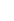                                                       1где: СРгп - степень реализации муниципальной программы;СДгппз - степень достижения планового значения показателя (индикатора), характеризующего цели и задачи муниципальной программы;М - число показателей (индикаторов), характеризующих цели и задачи муниципальной программы.При использовании данной формулы в случаях, если СДГППЗ>1, значение СДГППЗ принимается равным 1.V. Оценка эффективности реализации программыЭффективность реализации муниципальной программы оценивается в зависимости от значений оценки степени  реализации подпрограммы и   оценки эффективности использования средств местного бюджета  по следующей формуле:ЭРп/п = СРп/п * Эис , где:ЭРп/п - эффективность реализации подпрограммы;СРп/п - степень реализации подпрограммы;Эис - эффективность использования средств местного бюджета.Эффективность реализации подпрограммы признается высокой в случае, если значение ЭРп/п составляет не менее 0,9.Эффективность реализации подпрограммы признается средней в случае, если значение ЭРп/п составляет не менее 0,8.Эффективность реализации подпрограммы признается удовлетворительной в случае, если значение ЭРп/п составляет не менее 0,7.В остальных случаях эффективность реализации подпрограммы признается неудовлетворительной.    Эффективность реализации муниципальной программы  "Профилактика правонарушений на территории Тюльганского района на 2014-2017 годы" оценивается только по таким критериям, как "Оценка степени реализации мероприятий" и "Оценка степени достижения целей и решения задач". Критерии "Степень соответствия запланированному уровню затрат" и "Степень соответствия запланированному уровню затрат" невозможно оценить, так как финансирование муниципальной программы не предусмотрено. Все запланированные мероприятия выполнены, все поставленные цели и задачи достигнуты, следовательно муниципальную программу "Профилактика правонарушений на территории Тюльганского района на 2014-2017 годы"  можно считать средней.